Backford Parish CouncilCOUNCIL SUMMONS MEETING MINUTESTUESDAY 14TH NOVEMBER 2023Part 1In AttendanceCllr M Cheers (Chairman)Cllr A DearyCllr C MorganJoyce Sanders (Member of Public)Apologies for AbsenceCllr D RuscoeBorough Councillor Simon EardleyCllr A DoddDeclarations of InterestHyNetOpen ForumPart 2	29/23	Minutes of the Previous Meeting Agreed as a true record.Rake Lane - AD explained that the last contractor to work on the lane narrowed the road from the motorway crossing which explains why there was no space for a centre line being placed on the middle of the road.Rake Lane - AD explained that there is a grid displaced and has been highlighted with a bollard by the highways dept.  Both AD and MC explained that this has been sucked out many times but the water comes out of the grid because the buried section must be blocked.  Councillors considered the cause of this - could be a tree route?  Andrew Walton o be contacted.Cllr Eardley's response to PRoW issues read out and discussed.  Thanks to Cllr Eardley for his attention to all of these matters.Highways to be contacted again DJ30/23	Planning
Change of use to a dog walking field including access track and parking. 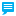 Lot 1 Liverpool Road Backford ChesterRef. No: 23/00887/FUL | Received: Thu 16 Mar 2023 | Validated: Thu 16 Mar 2023 | Status: Awaiting decision23/03332/AGR status decided for erection of agricultural storage building on land.  SE to look into this  this applies to 23/02800AGR related to the same plot.  In addition to this is an agricultural track.23/02801 (now withdrawn).Vehicular access onto Whitby Lane Land At Whitby Lane Backford Chester CH1 6PHRef. No: 22/04621/FUL | Received: Wed 14 Dec 2022 | Validated: Thu 16 Feb 2023 | Status: Awaiting decisionDunkirk Lane – application for travellers’ park discussed but this is not within the Backford Area.Ongoing Enforcements:-Poplar laneThis relates to Poplar Hall Lane - Discussion re the rumour that the persons who own this are now living there.  Possible planning issues if using agricultural land for non-agricultural use. In addition to this there have been reports that the owner was abusive and threatened a dog walker.Discus with SE to look in to this.31/23	Reports by RepresentativesTo receive reports from the following representatives:The Consolidated Charities, (Backford, Charities) -	MC and MLDJ reported back on the feedback from Cllr Rob Griffiths from Lea by Backford.  Further information to follow.Discuss with Mark Littler.War Memorial Trust 				- 	Councillor MCNil to reportOther Rural Local Issues				-	To be confirmedNoneVillage HallNil to report.32/23	FinanceBank Balance – end Sept £721.82 and the business  account £1524.76Payments for staff  - litter picking – Parish Clerk £232.60 (including increment £11.63ph)Litter Picking £89.10HyNet poster advert contributionPlanters - £43.42Poppy Wreath - £20Village Hall £2039/23	HYNETChased Cerys Percival.  Cllrs would like to suggest an alternative location for the pipe storage.  This could be at Collinge Farm.  DJ to inform Cerys Percival 40/23	Highways UpdateSpeeding – police information was not to put a sign up as that is what they would drive to and then they put up the signs anyway.  Information to go formally to Kay Parry.Caravan site now causing a problem as vans can’t arrive until 1pm and there is a queue now to the caravan park.  Write a letter and CC to Kay Parry.Action DJGordon Lane general drainage situation needs reporting from Littler’s farm  and pothole outside Dave Littler’s (Holme Farm).Action DJ41/23	New ProjectsNil of note.42/23	NewsletterNo further information43/23	Police ReportNil received.44/23	Co-option of CouncillorsJoyce  Sanders agreed to ask about some of her friends for consideration.Any Other BusinessCllr Simon Eardley’s Report on PRoW issuesDATE AND TIME OF NEXT MEETINGTuesday 9th January 2024	